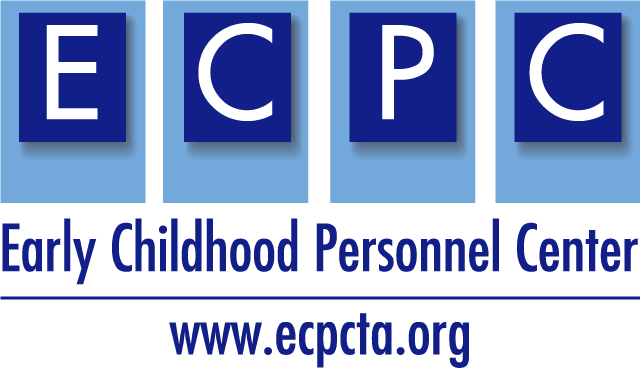 Name: 					ECPC Materials Checklist for Higher Education FacultySelect all you useECPC Curriculum Planning ToolECPC Adult Learning Planning ToolECPC Adult Learning Planning Tool with ExamplesECPC Program of Study Self-Assessment ChecklistECPC Syllabi Checklist Cross-Disciplinary CompetenciesCross-Disciplinary User GuideCase Study Maria - ProfessionalismCase Study Aiden - Coordination CollaborationCase Study Antonia - Family-Centered PracticeCase Study Robert - Evidence-Based InterventionCrosswalk of the EI/ECSE Standards (2020) with DEC RPs (2014)Crosswalk of the EI/ECSE (2020) and ECE Standards (2020)EI/ECSE Standards Curriculum Modules – Please share Module/tools used – select all that applyTopicsLearning ActivitiesSample SyllabiPracticum Application (*new)PD GuidesMultimedia IllustrationsResourcesE-Learning Lessons and VideosVideo Library (*new)